     Информация для родителейСпуск со снежной или ледяной горки не должен выходить на проезжую часть или вести к водоему с неокрепшим льдом. Нельзя устраивать игры на тонком льду.С самыми маленькими детьмилучше кататься и играть в немноголюдных местах, при этом малыш все время должен быть на виду у родителей, чтобы при необходимости они всегда могли прийти на помощь.Выбирая горку, нужноубедиться, что из-под снега вдоль спуска не торчат коряги или камни с острыми краями и что на пути ребенка не окажется дерева или столба.Малыш не должен подниматьсяна гору там, где спускаются другие ребята. Иначе его могут сбить.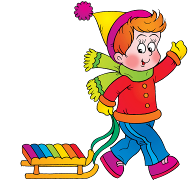 Дети и взрослые должны помнить:Не стоит и "обострять" ощущения, катаясь с горки головой вперед. Иначе в случае    падения ребенок может получить травму головы. Кататься на санках по ледяной горке тоже не рекомендуется, гораздо безопаснее использовать для этого специальные ледянки.При игре в снежки нужно, прежде всего беречь от "снарядов" лицо. Нельзя кидаться снежками с ледяной корочкой и обледенелыми кусочками снега - затвердевшие "боеприпасы" могут ударить не слабее булыжника, и забава окончится травмой. 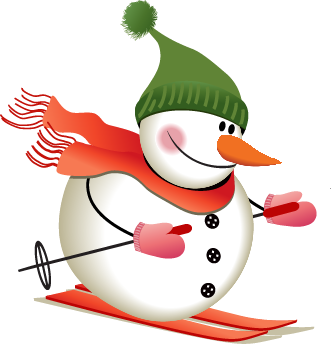 .Зима с ее вьюгами и морозами – только на первый взгляд суровое время года. У детишек в это время развлечений хоть отбавляй. Коньки, санки, лыжи, да и просто игра в снежки – эти развлечения любят все. Но оказывается, обычную прогулку или катание с горы можно сделать еще веселее.Главное – выбрать забаву поинтереснее.Зимние игры без падений не обходятся, а значит, правильно падать следует научить даже самых маленьких. Взрослый объясняет ребенку, что падать лучше всего стараться на бок, аккуратно смягчая падение руками и подгибая колени. Лучше не приземляться на спину или вперед на руки. Найдите большой мягкий сугроб и потренируйтесь садиться в него таким образом. Малыш должен не бояться падений, а уметь правильно группироваться и избегать травм.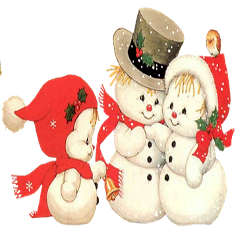 Нельзя спускаться с горы,сцепив несколько саней "паровозиком".Встретив какое-нибудь препятствие, звенья этой конструкции начнут врезаться друг в друга, и детишки рискуют травмироваться.Ребенка перед подвижнымзимним гулянием не нужно одевать слишком тепло.Укутанный малыш очень быстро вспотеет и рискует простудиться.Усвоили меры предосторожности - теперь можно идти играть.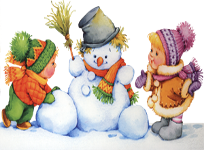                                           Подготовила                                              воспитатель                                                                              КучероваВ.В.                                            ст. Егорлыкская2018 годВыбор лыж и санок.Вместе с ребенком сходите в магазин и купите санки и лыжи.Выбрать санки очень просто –Были бы они по росту,Полоз крепкий и прямой.Нравится? Неси домой!Выбрать лыжи труднее. Выбирайте внимательно, не торопитесь. Лыжи должны быть прямые, с ровной поверхностью. Очень важно выбрать лыжи и палки по  росту ребенка.Перед тем, как встать на лыжи,Посмотри на них поближе –Надо руки вверх поднятьИ по росту подбирать.Лыжи, палки ты измерил,Кольца, петли все проверил.Ребенок пусть поднимет руки вверх. Если достал до носка, такие лыжи ему в самый раз, а длина палок – до уровня плеча. Трудно ходить на слишком длинных или коротких лыжах.Быстрый бег не получился,Мальчик в снег вдруг провалился.В чём причина? Очень просто!Лыжи много меньше роста.Малыш шагает по дороге,С трудом переставляет ноги.В чём причина? Очень просто!Лыжи много больше роста.